PRVOUKA V prvouce dokončíme úkoly vztahující se k jednotlivým ročním obdobím:str. 44/2,3Procvičíte si psaní názvů měsíců a jednotlivých ročních období tak, abyste je uměli bez chyby používat .Kdo se je navíc naučí říkat správně po sobě, má u mě nachystanou 1*. str. 45Na této stránce čeká budík, který zatím nemá ručičky. Tak mu je můžete vystřihnout a pak s nimi buď trénovat hodiny nebo je přilepit a trénovat na klasických papírových hodinách – což se mi zdá rozumnější . str. 46/1,2A zde ručičky pro změnu budete do správných pozic malovat.A komu to moc nepůjde, neklesejte na mysli, společně se k tomu vrátíme ve škole.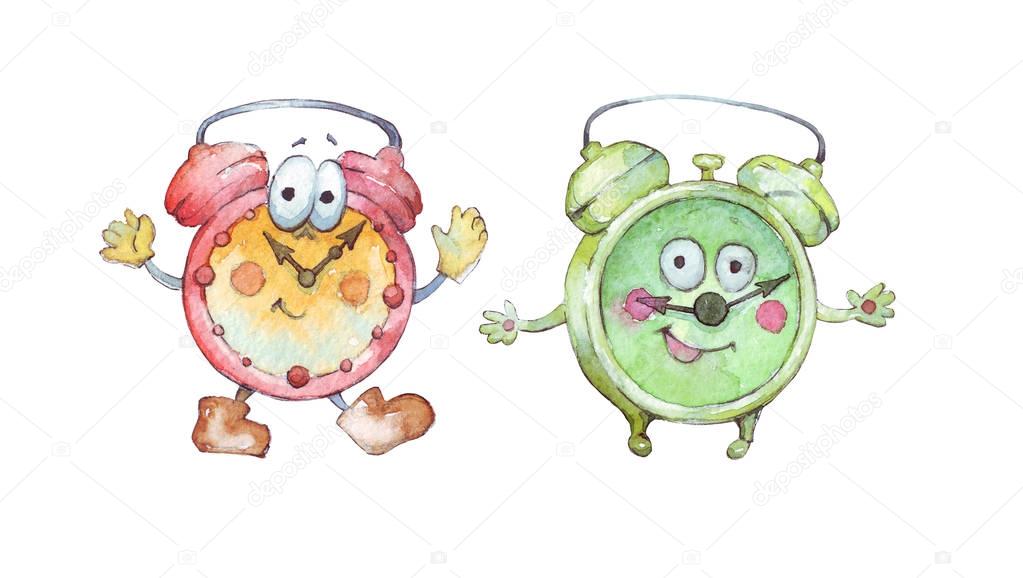 